2020-2021 EĞİTİM ÖĞRETİM YILI ÇORUM ŞEHİT OSMAN ARSLAN KIZ ANADOLU İHL11.SINIF MESLEKİ ARAPÇA DERSİ 2.DÖNEM 1.YAZILI SINAV SORULARISüre 40 dakika, her bir doğru cevap 5 puandır.Başarılar dilerim, Allah yardımcınız olsun… Ramazan SUArapça Öğretmeni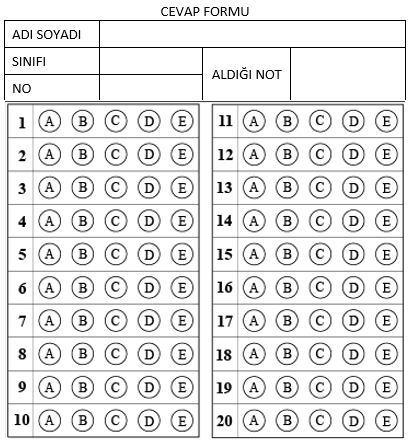 1.   Verilen ifadelerden hangisi İslam düşüncesine göre yanlıştır?Verilen ifadelerden hangisi İslam düşüncesine göre yanlıştır?A) المُؤْمِنون صادِقون في إيمَانِهِمB) المُشْرِكون يَجْعَلون مع الله إلهًا آخَرC) المُؤْمِنون يَفْرَحُون بِنُزول القُرآنD) اﻟَّﺬين في قُلُوبِهِم مَرَض هم المُؤْمِنونE) ﻳُﺨْي المُنافِقون الكُفْر2.   نَزَل القُرآن الكَريم على لنَّبيّ بِالتَّدْرِيجKur'an'ın nasıl indirildiğinin cevabı, verilen cümledeki hangi kelimede yer almaktadır?نَزَل القُرآن الكَريم على لنَّبيّ بِالتَّدْرِيجKur'an'ın nasıl indirildiğinin cevabı, verilen cümledeki hangi kelimede yer almaktadır?نَزَل القُرآن الكَريم على لنَّبيّ بِالتَّدْرِيجKur'an'ın nasıl indirildiğinin cevabı, verilen cümledeki hangi kelimede yer almaktadır?A) لنَّبيّ B) على لنَّبيّ C) القُرآن D) بِالتَّدْرِيج E) نَزَل 3.   فالْمَكِّيّ هو ما نَزَلَ قَبْلَ الهِجْرَةAltı çizili ibareye bakarak hangi soruya cevap bulabiliriz?فالْمَكِّيّ هو ما نَزَلَ قَبْلَ الهِجْرَةAltı çizili ibareye bakarak hangi soruya cevap bulabiliriz?فالْمَكِّيّ هو ما نَزَلَ قَبْلَ الهِجْرَةAltı çizili ibareye bakarak hangi soruya cevap bulabiliriz?A) Kim B) Nasıl C) Nerede D) Ne zaman E) Niçin 4.   Resmi en iyi anlatan cümle hangi seçenekte verilmiştir?A) رَسَم مُحَمَّد زَهْرَة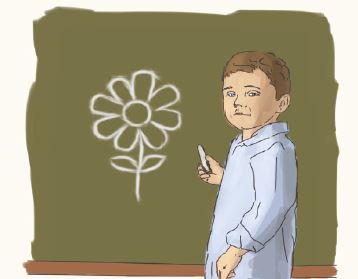 B) أَكَل أَﺣْﻤَد زَهْرَةC) رَسَمَت أَﺣْﻤَد زَهْرَةD) رَسَم زَيْنَب سَيَّارَةE) رَسَمَ الطَّالِب طَعَاماResmi en iyi anlatan cümle hangi seçenekte verilmiştir?A) رَسَم مُحَمَّد زَهْرَةB) أَكَل أَﺣْﻤَد زَهْرَةC) رَسَمَت أَﺣْﻤَد زَهْرَةD) رَسَم زَيْنَب سَيَّارَةE) رَسَمَ الطَّالِب طَعَاماResmi en iyi anlatan cümle hangi seçenekte verilmiştir?A) رَسَم مُحَمَّد زَهْرَةB) أَكَل أَﺣْﻤَد زَهْرَةC) رَسَمَت أَﺣْﻤَد زَهْرَةD) رَسَم زَيْنَب سَيَّارَةE) رَسَمَ الطَّالِب طَعَاماResmi en iyi anlatan cümle hangi seçenekte verilmiştir?A) رَسَم مُحَمَّد زَهْرَةB) أَكَل أَﺣْﻤَد زَهْرَةC) رَسَمَت أَﺣْﻤَد زَهْرَةD) رَسَم زَيْنَب سَيَّارَةE) رَسَمَ الطَّالِب طَعَاماResmi en iyi anlatan cümle hangi seçenekte verilmiştir?A) رَسَم مُحَمَّد زَهْرَةB) أَكَل أَﺣْﻤَد زَهْرَةC) رَسَمَت أَﺣْﻤَد زَهْرَةD) رَسَم زَيْنَب سَيَّارَةE) رَسَمَ الطَّالِب طَعَاماResmi en iyi anlatan cümle hangi seçenekte verilmiştir?A) رَسَم مُحَمَّد زَهْرَةB) أَكَل أَﺣْﻤَد زَهْرَةC) رَسَمَت أَﺣْﻤَد زَهْرَةD) رَسَم زَيْنَب سَيَّارَةE) رَسَمَ الطَّالِب طَعَاما5.   نَزَل القُرآن مُفَرَّقًا، تَثْبيتًا لِقَلْب النَّيّ وقُلوب المُؤْمِنينAltı çizili kelimenin cümleye kattığı anlam nedir?نَزَل القُرآن مُفَرَّقًا، تَثْبيتًا لِقَلْب النَّيّ وقُلوب المُؤْمِنينAltı çizili kelimenin cümleye kattığı anlam nedir?نَزَل القُرآن مُفَرَّقًا، تَثْبيتًا لِقَلْب النَّيّ وقُلوب المُؤْمِنينAltı çizili kelimenin cümleye kattığı anlam nedir?A) Sabitlemek B) Faydalanmak      C) Açıklama D) Parça parça E) İniyor 6.   نَزَل القُرآن مُنَجَّمًا في ...... سَنةBoş bırakılan yerin seçeneklerden hangisiyle tamamlanması gerekir?نَزَل القُرآن مُنَجَّمًا في ...... سَنةBoş bırakılan yerin seçeneklerden hangisiyle tamamlanması gerekir?A) مَراحِل B) ثَلاث وعِشْرين C) تاريخ D) عَهْدُ النُّبُوَّة E) كُتّاب الوَحْي 7.   اقْرَؤُا القُرْآنَ فإِنَّهُ يَأْتي يَوْم القيامةِ شَفِيعاً لأصْحابِهِSeçeneklerden hangisi Hadis-i Şerifte geçmemektedir?اقْرَؤُا القُرْآنَ فإِنَّهُ يَأْتي يَوْم القيامةِ شَفِيعاً لأصْحابِهِSeçeneklerden hangisi Hadis-i Şerifte geçmemektedir?اقْرَؤُا القُرْآنَ فإِنَّهُ يَأْتي يَوْم القيامةِ شَفِيعاً لأصْحابِهِSeçeneklerden hangisi Hadis-i Şerifte geçmemektedir?A) Kur'an B) Okuyun C) Şefaatçi D) Gelir E) Öğreten 8.   Fiil-mastar eşleştirmelerinin hangisinde hata yapılmıştır?Fiil-mastar eşleştirmelerinin hangisinde hata yapılmıştır?A) أَقَرّ - الإِقْرَار B) نَافقَ - النِّفاق C) آمَن - الإِيمان D) وَحَّد - التَّوْحِيد E) أسْلَم - المُسْلِم 9.   Arapça - Türkçe eşleştirmelerin hangisinde yanlışlık yapılmıştır?Arapça - Türkçe eşleştirmelerin hangisinde yanlışlık yapılmıştır?A) مَراحِل - AşamalarB) جَديد - YeniC) مَشورة - KaydetmeD) حُفّاظ - HafızlarE)خَاتَمSon -10.   Resmi en iyi anlatan cümle hangisidir?A) يُساعِد الرَّجُل أَباهما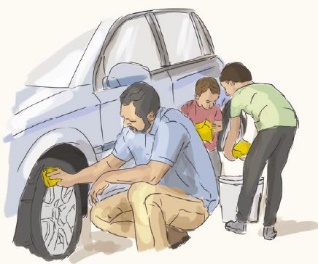 B) اِشْتَرَي الوَلَدان قَلَمَيْنC) يُساعِد الوَلَدان أَباهماD) يرَفْعَ الوَلَدان أَباهماE) يَرْفَعُ الوَلَدان أَباهماResmi en iyi anlatan cümle hangisidir?A) يُساعِد الرَّجُل أَباهماB) اِشْتَرَي الوَلَدان قَلَمَيْنC) يُساعِد الوَلَدان أَباهماD) يرَفْعَ الوَلَدان أَباهماE) يَرْفَعُ الوَلَدان أَباهماResmi en iyi anlatan cümle hangisidir?A) يُساعِد الرَّجُل أَباهماB) اِشْتَرَي الوَلَدان قَلَمَيْنC) يُساعِد الوَلَدان أَباهماD) يرَفْعَ الوَلَدان أَباهماE) يَرْفَعُ الوَلَدان أَباهماResmi en iyi anlatan cümle hangisidir?A) يُساعِد الرَّجُل أَباهماB) اِشْتَرَي الوَلَدان قَلَمَيْنC) يُساعِد الوَلَدان أَباهماD) يرَفْعَ الوَلَدان أَباهماE) يَرْفَعُ الوَلَدان أَباهماResmi en iyi anlatan cümle hangisidir?A) يُساعِد الرَّجُل أَباهماB) اِشْتَرَي الوَلَدان قَلَمَيْنC) يُساعِد الوَلَدان أَباهماD) يرَفْعَ الوَلَدان أَباهماE) يَرْفَعُ الوَلَدان أَباهماResmi en iyi anlatan cümle hangisidir?A) يُساعِد الرَّجُل أَباهماB) اِشْتَرَي الوَلَدان قَلَمَيْنC) يُساعِد الوَلَدان أَباهماD) يرَفْعَ الوَلَدان أَباهماE) يَرْفَعُ الوَلَدان أَباهما11.   مَدْخَل إلى عُلوم القُرآن الكَريمİfadesinin doğru anlamı hangi seçenekte verilmiştir?مَدْخَل إلى عُلوم القُرآن الكَريمİfadesinin doğru anlamı hangi seçenekte verilmiştir?A) Kur'an öğrenmenin önemiB) Kur'an-ı Kerim'in tarihiC) Kur'an-ı Kerim ilimleriD) Kur'an-ı Kerim'in çoğaltılmasıE) Kur'an-ı Kerim ilimlerine giriş12.   السَّلاطين ......... كانو على دَرَجة عالِية من الالْتِزامBoş bırakılan yere seçeneklerin hangisi getirilmelidir?السَّلاطين ......... كانو على دَرَجة عالِية من الالْتِزامBoş bırakılan yere seçeneklerin hangisi getirilmelidir?السَّلاطين ......... كانو على دَرَجة عالِية من الالْتِزامBoş bırakılan yere seçeneklerin hangisi getirilmelidir?A) المَحْمولة B) العُثْمانيّون C) القُرْآنيّة D) العُلَماء E) الطَّيِّبات 13.   Hangi seçenekte yer alan ifade, imanın şartlarıyla ilgili itikadi küfür grubuna girer?Hangi seçenekte yer alan ifade, imanın şartlarıyla ilgili itikadi küfür grubuna girer?A) الحَلِف بِالشَّيْطانB) إِنْكاراليَوْم الآخِرC) السُّجود لِلنّارD) اﻟﺬَّبْح لِلتَّماثيلE) شَتْم أحَد الرُّسُل14.   مَوْقِف النّاس من الإيمانİfadesinin Türkçe karşılığı nedir?مَوْقِف النّاس من الإيمانİfadesinin Türkçe karşılığı nedir?A) İman bakımından insanların durumlarıB) Müminlerin inancıC) İnsanların inancının durmasıD) İnanç çeşitleriE) İnsanların iman etmesi15.   عِلْم أسْباب النُّزولİfadesinin anlamı nedir?عِلْم أسْباب النُّزولİfadesinin anlamı nedir?A) Nüzul sebepleri B) Nüzul sebepleri ilmi C) Müminlerin kalpleri D) Ayetlerin nüzulü E) Hüküm çıkartma 16.   Arapça tamlamaların hangisinin anlamı yanlış verilmiştir?Arapça tamlamaların hangisinin anlamı yanlış verilmiştir?A) مِفْتاحُ اﻟﺒابِ - Binanın kapısıB) أَكْثر الآيات - Ayetlerin çoğuC) قُلوب المُؤْمِنين - Müminlerin kalpleriD) تَفْسير الآيات - Ayetlerin açıklamasıE) فَهْم القُرآن Kur’an’ın anlaşılması -17.   يَا مَرْيَمُ اقْنُتِي لِرَبِّكِ وَاسْجُدِي وَارْكَعِي مَعَ الرَّاكِعِينَÂl-i İmrân Suresinde geçen bu ayette kaç tane "Emir fiil" bulunmaktadır?A) 5   B) 2   C) 3   D) 4   E) 1    18.   اصْطِلاح - والمَدَنِيّ - أَطْلَقَه - العُلَماء - المَكِّيّKarışık olarak verilen kelimelerden oluşan anlamlı cümle hangi seçenekte verilmiştir?اصْطِلاح - والمَدَنِيّ - أَطْلَقَه - العُلَماء - المَكِّيّKarışık olarak verilen kelimelerden oluşan anlamlı cümle hangi seçenekte verilmiştir?A) اصْطِلاح المَكِّيّ والمَدَنِيّ العُلَماء أَطْلَقَهB) المَكِّيّ أَطْلَقَه والمَدَنِيّ اصْطِلاح العُلَماءC) المَكِّيّ والمَدَنِيّ اصْطِلاح أَطْلَقَه العُلَماءD) المَكِّيّ اصْطِلاح أَطْلَقَه والمَدَنِيّ العُلَماءE) والمَدَنِيّ اصْطِلاح أَطْلَقَه العُلَماء المَكِّيّ19.   "Kur'an'ın toplanması" ifadesinin Arapça karşılığı hangi seçenekte bulunmaktadır?"Kur'an'ın toplanması" ifadesinin Arapça karşılığı hangi seçenekte bulunmaktadır?A) جَمْعُ القُرآن B) تَفْسِير لقُرآن C) تاريخ القُرآن D) حُفَّاظ لقُرآن E) القُرآن الكَريم 20.   Hangi seçenekte kelimenin tekil, ikil ve çoğul halleriyle ilgili yanlışlık yapılmıştır?Hangi seçenekte kelimenin tekil, ikil ve çoğul halleriyle ilgili yanlışlık yapılmıştır?A) لَوْحة - لَوْحتان - لَوْحتونB) طَالِب - طَالِبان - طُلَّاب C) حافِظ - حافِظان - حُفَّاظD) شَجَرة - شَجَرتان - أَشْجارE) هَاتِف - هَاتِفان - هَوَاتِف